Content of the Market ConsultationSolactive AG has decided to conduct a Market Consultation with regard to changing the Index Methodology of the following Indices (the ‘Indices’): Rationale for Market ConsultationThe Australian Exchange has raised their fees for the usage of the futures significantly, so that keeping the futures in the Indices would lead to being non-economically reasonable.Proposed Changes to the Index GuidelineThe following Methodology changes are proposed in the following points of the Index Guideline (ordered in accordance with the numbering of the affected sections):For VROBUST:From (old version):[…] Excerpt from 2.1:[…]To (new version) :[…] Excerpt from 2.1:[…]For FWUGLOBC:From (old version):[…] Excerpt from 2.3:[…]To (new version) :[…] Excerpt from 2.1:Feedback on the proposed changesIf you would like to share your thoughts with Solactive, please use this consultation form and provide us with your personal details and those of your organization. Solactive is inviting all stakeholders and interested third parties to evaluate the proposed changes to the Methodology for the FIVE FWU Global Equity Index and the FIVE Robust Multi.Asset Index and welcomes any feedback on how this may affect and/or improve their use of Solactive indices. Consultation ProcedureStakeholders and third parties who are interested in participating in this Market Consultation, are invited to respond until 21st October 2021.Please send your feedback via email to compliance@solactive.com, specifying “Market Consultation FWUGLOBC/VROBUST Replacement of Australian futures” as the subject of the email, or via postal mail to:	Solactive AGPlatz der Einheit 1 60327 Frankfurt am Main Germany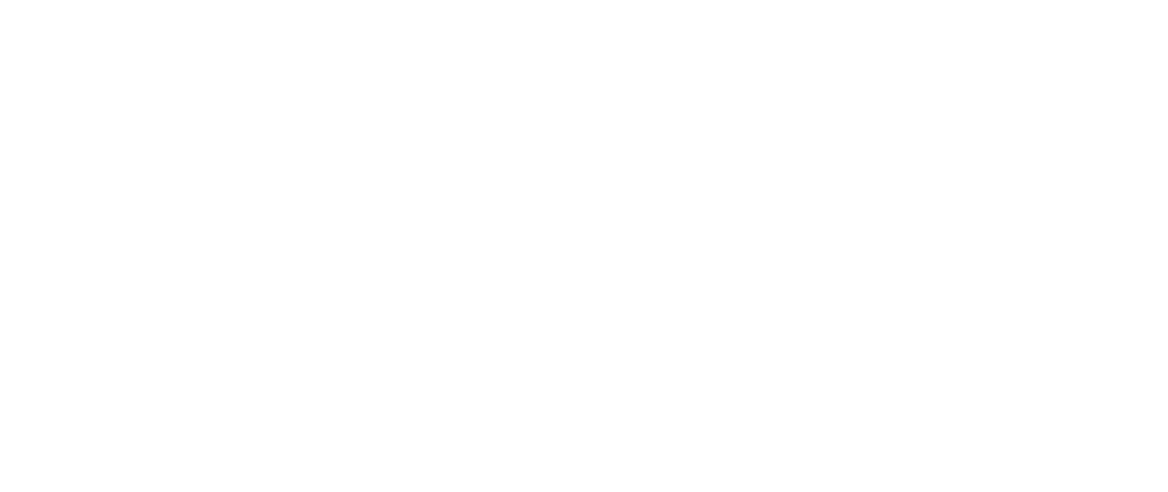 NAMERICISINFIVE FWU Global Equity Index.FWUGLOBCDE000SLA9TV0FIVE Robust Multi Asset Index.VROBUSTDE000SL0ASR0#iAsset ClassIndex MemberTicker PrefixTicker ExtensionFX rateTC in NB Ticksi=3EQASX SPI 200XPIndexAUD2i=14FIASX 10Y Australian T-BondsXMComdtyAUD1#iAsset ClassIndex MemberTicker PrefixTicker ExtensionFX rateTC in NB Ticksi=3EQKOSPI2 INX FutureKMIndexKRW2i=14FIKorea 10Y Treasury Bond FutureKAAComdtyKRW2#Futures MarketTicker PrefixTicker Extensionwii=2CME E-mini S&P 500ESIndex20.0%i=9ICE MSCI EMMESIndex12.0%I=11ASX SPI 200XPIndex2.0%#Futures MarketTicker PrefixTicker Extensionwii=2CME E-mini S&P 500ESIndex21.0%i=9ICE MSCI EMMESIndex13.0%NameFunctionOrganizationEmailPhoneConfidentiality (Y/N)Should you have any additional questions regarding the consultative question in particular, please do not hesitate to contact us via above email address.